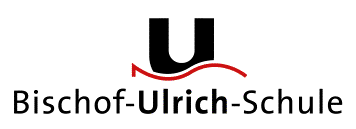 3. Elternbrief 				7. Oktober 2020Liebe Eltern!HomepageUm Fotos der Schüler auf der Homepage veröffentlichen zu können, liegt bei den meisten Schülern das Einverständnis von den Eltern der Schule bereits vor (meist bei der Schulanmeldung abgefragt). Dies gilt bis zum Ende der Grundschulzeit. Vereinzelt fehlt dieses Einverständnis, daher bitte ich diejenigen das mitgeschickte Formular ausgefüllt wieder mit in die Schule zu geben. DankeschönBetreuung und MittagessenDie Abrechnung des Mittagessens wurde in der letzten Hauptversammlung des Fördervereins beschlossen und ist seit 1.1.2020 in Kraft.Es besteht nicht mehr die Möglichkeit das Essen einzeln abzurechnen (für das Betreuungsteam bei so vielen angemeldeten Kindern nicht leistbar).Sie als Eltern melden ihr Kind für einen oder mehrere Tage zu Beginn des Schuljahres an und bezahlen monatlich (außer August) die Essenspauschale. Dieser Betrag bezieht sich umgerechnet auf die Anzahl der Schulwochen und beinhaltet Suppe, Hauptgang, Dessert und Getränke.Sollte ihr Kind an einem Tag nicht am Mittagessen teilnehmen können, ist eine Rückerstattung der Kosten nicht möglich.Sollten Sie weitere Fragen bzgl. Betreuung und Förderverein haben, so sind Sie herzlich zur Hauptversammlung des Fördervereins im November eingeladen. Einladung folgt im Mitteilungsblatt.Rückblick „Jugend trainiert“Am 30.9.2020 fand der bundesweite Sporttag „Jugend trainiert“ statt. Auf der Homepage können Sie einen Einblick erhalten, wie die Kinder mit Begeisterung und Freude teilgenommen haben.Ausblick „Frederick-Wochen“Die beiden Wochen vor den Herbstferien stehen ganz im Zeichen „Literatur und Lesen“.     Wir werden unterschiedliche Aktionen zu diesem Thema mit den Schülern umsetzen. 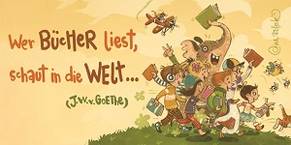 Umfrage Bitte nehmen Sie sich kurz Zeit und füllen die Umfrage aus. Geben Sie das ausgefüllte Blatt bis spätestens Montag, 12.10.2020 ihrem Kind wieder mit in die Schule.Ihre Rückmeldungen sind wichtiger Bestandteil der digitalen Weiterentwicklung unserer Schule. Vielen Dank für ihre Hilfe.MasernschutzDenken Sie bitte noch daran, Ihrem Kind den Impfpass zur Vorlage bei der Schulleitung mitzugeben, falls Sie dies noch nicht getan haben.Bleiben Sie gesund.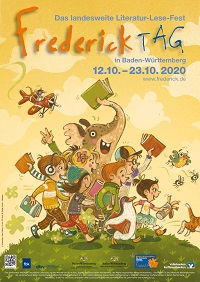 Bei Fragen dürfen Sie sich gerne an mich wenden.S. Seibold, Schulleiterin